ПРИЧИНЫ ДЕВИАНТНОГО ПОВЕДЕНИЯ В ПОДРОСТКОВОМ ВОЗРАСТЕАвтор: Васикевич Вероника ВикторовнаНовосибирский государственный педагогический университет, г.Новосибирск, студентка факультета психологии; выпускница Сибирского института практической психологии, педагогики и социальной работы профессиональной переподготовки по направлению «Девиантология»; vasikevitch@yandex.ruАннотация. В статье речь идет о раскрытии понятия девиантного поведения. Раскрыты  причины девиантного поведения подростков. Рассмотрены возрастные кризисы в подростковом возрасте. Представлены способы и приёмы работы с девиантными подростками.Ключевые слова: девиантное поведение, причины девиантного поведения, подростки с девиантным поведением, отклоняющееся поведение.Данная тема является актуальной и значимой в настоящее время. Уделяют достаточно много времени проблемам девиантного поведения среди несовершеннолетних.Первым, кто обратил внимание на новое социальное явление – подростковый период развития, был Ж. Ж. Руссо. Он впервые обратил внимание, что у человека есть  психологическое значение, которое имеет важный период в развитии [5, с.70].Подростковый возраст – самый сложный этап в становлении личности индивида. Подростковый возраст - это граница протекания между детством и взрослой жизнью.Подросток проходит пять стадий полового созревания: Сначала проходит стадию детства т.е (инфантилизм) завершается в возрасте 8-10 лет у девочек, а у мальчиков 10-13 лет; вторая стадия ведет к началу пубертата, третья стадия носит этап активного формирования половых желез (девочки растут активнее); четвертая стадия идет в формировании активности половых гормонов (начинается менструация у девочек); в пятой стадии идет завершение репродуктивной системы.Общение подростков со сверстниками является ведущей деятельностью в этом возрасте.  Для подростка важны не только контакты со сверстниками, но и признание ими. Полноценное дружеское общение несовершеннолетних правонарушающего поведения с «благополучными» сверстниками сужено. Обычно подростки с противоправным поведением устанавливают контакты с лицами, имеющими схожие проблемы. Для подросткового возраста характерна реакция эмансипации. Коротко этот феномен можно охарактеризовать как активное стремление к самостоятельности, отдалению от семьи и взрослых, к избавлению от опеки. Если ниже самооценка подростка, тем сильнее он чувствует себя в одиночестве [5, с.75].Кризис подросткового возраста - это кризис является самым острым и самым длительным. В первую очередь он связан с перестройкой организма ребенка – половым созреванием (пубертатный период). Активизация и сложное взаимодействие гормонов роста и половых гормонов вызывают интенсивное физическое и физиологическое развитие. Появляются половые признаки (волосы на теле, растет грудь у девочек, изменяется голос у мальчиков). Начиная с 12-13 лет, происходит половое созревание и усиленная перестройка организма в целом, также развитие духовности интеллектуального потенциала. Происходит идентификация и формирование «Я - концепции». В основном связано с самооценкой, с образом собственного тела и с половой идентификацией. Девочки сильно озадачены своим внешним видом, может возникнуть мания (дисморфофобия) - повышенная сосредоточенность на тех телесных и физических изменениях, которые происходят. Отклонение сексуальной сферы у мальчиков: гомосексуализм, постоянный онанизм, сексуальный аскетизм. А у девочек отклонение сексуальной сферы: половая распущенность и дисморфофобия отдельных частей тела и лица.Появляется чувство взрослости, а в семье возникают частые конфликты, подросток реагирует протестом и негативизмом  на любые попытки вмешаться в его жизнь.  После такого столкновения подростки узнают себя и о своих возможностях, на что они способны и как могут самоутвердиться. А вот главная особенность подростка  - личностная нестабильность. Противоположные черты, стремления сосуществуют и борются друг с другом, определяя противоречивость характера и поведения взрослеющего ребенка.Подростки достаточно легкомысленны и относятся к человеческим запретам возмущенно, и в результате быстро приобщаются к алкоголю и наркотикам, а их любопытство становится сильнее. Нередко употребление психоактивных веществ в компании друзей, значимых и авторитетных для ребенка,  превращается в форму самоутверждения, заглушая внутреннее чувство потери себя, своего личного кризиса. Существуют два основных пути протекания данного кризиса:1. Кризис независимости (строптивость, упрямство, негативизм, своеволие);2. Кризис зависимости (чрезмерное послушание, зависимость от старших или сильных, регресс к старым интересам, вкусам и формам поведения).Подростковый возраст рассматривается один из «острых» кризисов и одним из самых важных и сложных критических периодов развития, подростковый кризис состоит из трех стадий: [5, с.120]1) предкритическая стадия (ребенок пытается отказываться от старых привычек и разрушить общепринятые стереотипы);2) кульминационная стадия (подросток может сделать что угодно, причем его поведение предугадать бывает тяжело);3) посткритическая стадия (у ребенка формируются новые жизненные ценности и устойчивая жизненная позиция, он начинает строить новые отношения с людьми)Девиантное поведение – это устойчивое поведение личности, отклоняющееся от общепринятых общественных норм. В социальном обществе всегда существуют социальные нормы и правила, которые принятые в данном обществе. Несоблюдение этих норм является социальным отклонением или девиацией. Девиантное поведение, на мой взгляд, является одной из наиболее важных проблем на сегодняшний день. Из самых актуальных и социально значимых задач, стоящих перед нашим обществом сегодня, безусловно, является поиск путей снижения роста девиантности среди несовершеннолетних и повышения эффективности их профилактики. Такое поведение угрожает физическому и психическому здоровью, а зачастую - и приводит к смертельному исходу. Исследованию девиаций посвящены философско-методологические теории зарубежных ученых З. Фрейда, К. Юнга, Э. Эриксона, теория стигматизации Г. Беккера [9, с.50].Значительное изучение девиантного поведения подростков являются работы авторов исследующих отдельные аспекты. Как нарушение процесса социализации девиантное поведение рассматривается такими известными российскими ученым, как С.А. Беличева, И.С. Кон, Г.Ф. Кумарина.  Влияние школьной среды в процессе социализации молодежи, а также ее роль в профилактике отклоняющегося поведения учащихся, представлены в работах Б.Н. Алмазова, В.С. Афанасьева [7 с. 55].Девиантный подросток имеет свои особенности, по которым можно его увидеть : негативная психическая напряженность, акцентуированная готовность к риску, психическая ригидность, агрессивность высокая. Причины подростковой девиантности связанные с психическими и психофизиологическими расстройствами, причины социального и психологического характера, причины связанные с возрастными кризисами.Стоит отметить, что несмотря на глубокие исследования девиантного поведения проблема подростковых девиаций требует дальнейшего изучения. В зависимости от способов взаимодействия с реальностью и нарушения тех или иных норм общества девиантное поведение разделяется на пять типов: делинквентное, аддиктивное, патохарактерологическое, психопатологическое и девиантное поведение на базе гиперспособностей [6, с.130].Делинквентное поведение - разновидность преступного (криминального) поведения человека, представляющее уголовно наказуемое деяние. Аномалии связанные с делинквентным поведением: проблемы в семье , психопатия, невротические расстройства, черепно-мозговые травмы. Мотивы к делинквентному поведению относят: скуку, получение удовольствия, высокий социальный статус, риск и острые ощущения, зависть [6].Аддиктивное поведение – тип девиантного поведения с формированием стремления к уходу от реальности путем искусственного изменения своего психического состояния посредством приема некоторых веществ или постоянной фиксацией внимания на определенных видах деятельности, что направлено на развитие и поддержание интенсивных эмоций. Причины этому: пример родителей, избавиться от застенчивости, избавиться от состояния тревожности, чувство взрослости, биологические и социальные факторы. Формы зависимого поведения могут быть: химическая зависимость, нарушения пищевого поведения, игровая зависимость, сексуальные аддикции. По мнению В.Д. Менделевича -употребление алкоголем или наркотическими веществами можно рассматривать как бегство- «в тело» [6].Патохарактерологический тип поведения - под патохарактерологическим типом девиантного поведения понимается поведение, обусловленное патологическими изменениями характера, сформировавшимися в процессе воспитания. К ним относятся так называемые расстройства личности (психопатии) и явные, выраженные акцентуации характера. Причины психопатий: родовые травмы, заболевание ЦНС, черепно-мозговая травма и недостатки воспитания [6].Психопатологический тип девиантного поведения основывается на психопатологических симптомах и синдромах, являющихся проявлениями тех или иных психических заболеваний. Пациент может проявлять отклоняющееся поведение в силу нарушения восприятия - галлюцинаций или иллюзий (например, затыкать уши или к чему-то прислушиваться) [6].На гиперспособностях - тип девиантного поведения, основанный на гиперспособностях - идет игнорирование реальности. Человек существует в реальности ("здесь и теперь") и одновременно живет как бы в собственной реальности. Например, он может не знать, как пользуются бытовыми приборами. Весь интерес сосредоточен у него на деятельности, связанной с его неординарными способностями (музыкальными, математическими). В настоящее время большое внимание уделяется суицидальному поведению несовершеннолетним, такое поведение считается девиантным и проблемным.Суицидальное поведение - осознанные действия, направляемые представлениями о лишении себя жизни. Действия включают суицидальную попытку и завершенный суицид. Виды суицидов: 1. истинный суицид - желание умереть (не спонтанно), угнетенное настроение, депрессивное состояние; 2. демонстративный суицид - не связан с желанием умереть, способ обратить внимание на себя; 3. скрытый суицид - поведение нацелено на риск, на игру со смертью, чем на уход их жизни. Причины суицида: биологические факторы, болезни (алкоголизм увеличивает риск суицида), социальные факторы (которые приводят к депрессии и потери смысла жизни). [6]. У 52% подростков большая часть из низ носит временный характер, но у некоторых может закрепиться. А вот более 50% подростков фантазируют по этому поводу. Если это не импульсивный суицид и не чьё-то прогнозированное воздействие, то в поведении часто происходит комплекс, в основном наблюдается демонстративный суицид.С таким явлением как девиантное поведение нужно бороться, проводить профилактические работы по устранению негативного поведения. Профилактика девиантного поведения - это комплекс мероприятий, направленных на его предупреждение. При оказанию психологической помощи подросткам с девиантным поведением рекомендуется использовать способы и приёмы: [1].         1. Информирование - повышение в области обсуждаемых вопросов.2. Метафора - суть в использовании аналогий-образов, сказок, пословиц. Метафора оказывает косвенное влияние на установки, мнения человека.3. Установление логических взаимосвязей - установление последовательности событий.4. Убеждение-использование аргументов, беседа.5. Приём - оцени поступок 6. Приём - мой идеал7. Приём - обмен ролямиТаким образом, можно сделать вывод, что девиантное поведение – определяется большинством исследователей как отклоняющееся поведение. Рост детской преступности, формирование к алкоголизации и наркомании, изменения в сфере социальных интересов представляют собой проблемы, которые накопились в нашем обществе и требуют своего устранения. Причины девиантности  закладываются с детства, а устойчивая позиция развивается и сохраняется в подростковом возрасте. Любой фактор воздействующий на ребенка, дает в будущем толчок к такому поведению.Хочется подчеркнуть, что семья является эталоном для своего ребенка, самым первым социальным институтом, который воспитывает и дает знания. Семейное воспитание - целенаправленный сознательный процесс формирования качеств. Смотря на своих родителей дети начинают подражать их манерам и действиям.Родители не имеющие социальную и нормативную компетентность, не соблюдающие нормы и правила, то их дети становятся отражением их самих. Но, можно сделать исключение о том, что не все дети растущие в таких асоциальных семьях становятся правонарушителями, или имеют склонность к девиациям.Если у ребенка есть эталон подражания вполне адекватного человека, который соблюдает нормы и правила, то ребенок имеет возможность учиться у него всему хорошему. Самая большая причина приводящая к девиантности - это одиночество. Когда родители из - за своей занятости, или по какой - то другой причине не находят времени узнать как у ребенка дела, обсудить важные вопросы жизни или просто провести совместное времяпрепровождение, тогда
 происходит разрушение в сфере интимности.        Очень важно, чтобы родители воздействовали на ребенка с хорошей стороны, помогали в плавном протекании «острых» кризисов, понимали, любили, были другом и эталоном для подростка. Чтобы пережить данный кризис, нужно проявлять интерес к увлечениям ребенка, поощрение и поддержка, разговаривать, проводить время, обсуждать различные вопросы, советоваться со своим ребенком, не сравнивать с другими детьми, не использовать авторитарный стиль воспитания, а применять демократический стиль взаимодействия. Тогда в нашем обществе будет меньше несовершеннолетних с девиантным поведением.     Библиографический список: 1. Амбрумова А.Г. Диагностика и профилактика суицидального поведения детей и подростков с депрессивными расстройствами [Текст]: учеб. пособие для студ. ст. пед. учеб. заведений /А.Г. Абрумова - М.: Издательский центр «Академия», 2009. - 220 с.2.  Арефьев А.Л. Девиантные явления в среде учащейся молодежи [Текст]: учеб. пособие для студ. ст. пед. учеб. заведений / А.Л. Арефьев, - М.: Издательский центр «Академия», 2005. - 127 с.3.  Бытко Ю.И. Девиантное поведение подростков [Текст]: учеб. пособие для студ. ст. пед. учеб. заведений / Ю.И. Бытко, - М.: МГУ, 2006. - 135 с.4. Березин, В.Ф. Психическая адаптация и тревога / В.Ф. Березин //Психические состояния / Сост. и общая редакция Л. В. Куликова. – СПб.: Питер,2001. – 512 с.5. Бобнева, М.И. Социальные нормы и регуляция поведения / М.И. Бобнева. –М.: Наука, 1987. – 309 с.6. Менделевич В. Д. Психология девиантного поведения. Учебное пособие. — СПб.: Речь, 2005. - 445 с.7. Воспитание трудного ребенка: Дети с девиантным поведением: Учеб.-метод.пособие / Под ред. М.И. Рожкова. – М.: Гуманит. изд. центр ВЛАДОС, 2001. – 240с.8.Гилинский, Я. Социология девиантного поведения / Я. Гилинский. – СПб.:СПбФ РАН, 1999. – С. 12–27.       «Я не верю в то, чтобы были морально дефективные люди». Стоит только поставить в нормальные условия жизни, предъявить ему требования, дать возможность выполнить эти требования, и он станет обычным человеком, полноценным человеком, человеком нормы».      А.С. Макаренко 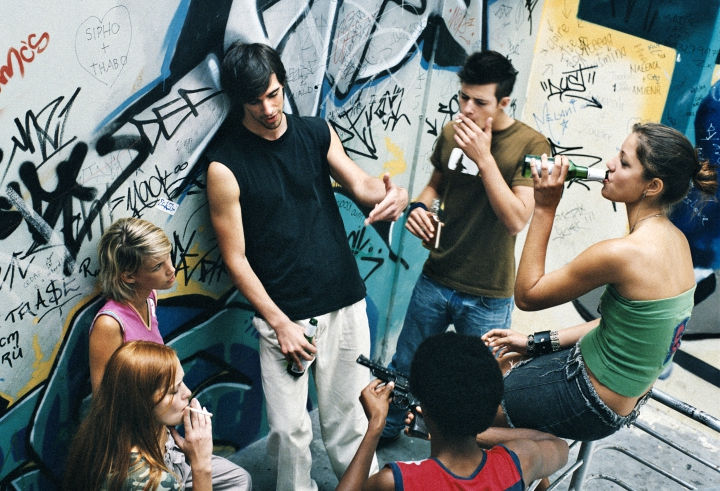 